自动控制快门优势特点
1）快门入光口为螺纹外套，可与我公司生产模拟太阳能光源出光口相互配合，结合严密，不漏光。
2）快门厚度仅为35mm，对光强削弱小，调整余地大。
3）机体全部为黑色图层，可有效吸收散射和漫反射光线，保证出光稳定性。
4）快门主机采用铝合金一体加工成型，并配有散热风扇，可确保产品的一   致性，且散热良好，保证了长时间使用的可靠性。
5）分为快门主机和控制盒两部分，可在远离光源处操作，使用安全。
6）整机为单片机控制，可实现手动开、关和全自动定时、定次开、关。
7）液晶屏列表式操作，简单明确。
8）可与PC端相连，使用软件对快门进行控制，使用灵活。
详细介绍
在客户进行模拟太阳能光源实验时，由于实验或收集数据需要，对实验样本需要进行短时间内的断续照射，由此在没有关门遮挡光源的条件下，需要以较高频率对快门进行开、关操作。对于模拟太阳能光源本身，在工作时对电源的要求较高，需要在一个稳定的、连续的工作条件下工作，由高频的开、关电源而产生的高压电流，对光源的灯泡、供电电源会有较大影响，导致光源使用寿命缩短甚至损坏。
因此，可遮挡光源的快门便成为了一项最好的选择，而市面上所售的自动快门，多为标准产品或其他行业的特种产品，在透光直径和产品尺寸上不能很好的满足使用需求。由此，我公司开发了CEL-LS50自动快门，可完全匹配我公司生产的模拟太阳能光源安装、使用。主要光源为氙灯光源，可选光源CEL-S500氙灯光源、CEL-S150氙灯光源、CEL-HXF300氙灯光源、CEL-HXUV300氙灯光源（光源资料可参考我公司网站或索取）。
规格参数
外型尺寸：246mm*100mm*55mm（主机）200mm*140mm*45mm（控制盒）
快门通光孔径：50mm
所有时间显示/设定：0.1分钟
时间控制精度：0.01秒
自动状态时间设定：0-999.9分钟
自动状态次数设定：1-999次
可分为多种模式进行工作：
1）手动模式：可手动控制快门的开闭，根绝控制盒屏幕上的显示确定时间。
2）循环模式：通过开始时的参数设定，启动后，快门可根据设定好的开闭时间、循环次数进行工作。
3）上位机模式：可通过PC端的软件对快门进行控制。

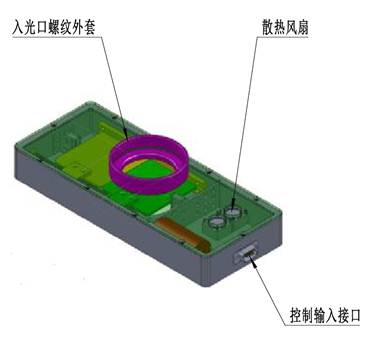 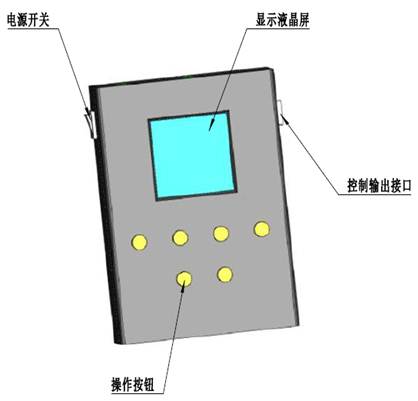 